 2017Varsity FootballSchedule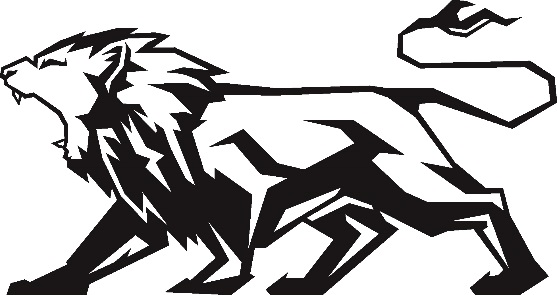 Date/Day		Opponent			Time		H/A08/25 Fri 		Hernando Christian 		7:30 		H09/01 Fri 		Bye Week 			BYE		NA09/08 Fri 		First Coast Christian 		7:30 		A09/15 Fri 		Canterbury 			7:00		A09/22 Fri 		Seacoast Christian 		7:30 		H09/29 Fri 		Citi Christian 			7:30 		H10/06 Fri 		St. Lucie Christian 		7:30		H10/13 Fri 		Academy at the Lakes 	7:00		A10/20 Fri 		Temple Christian*		7:30 		H10/27 Fri 		Donahue Academy 		7:00		A11/03 Fri 		Solid Rock Christian 		7:30 		H*Homecoming